Resoluciones #262 - #269Resoluciones #262 - #269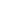 